Зустріч учасників дебатного клубу «Ерудит» з працівниками Пирятинського бюро правової допомоги Ольгою Сокол на тему «Кримінальна відповідальність неповнолітніх». Разом з учителем правознавства та працівником правової допомоги учні охарактеризували особливості кримінальної відповідальності неповнолітніх та покарання, що застосовуються до неповнолітніх. Учні ознайомилися з основними питаннями законодавства щодо підлітків та молоді та найбільш поширеними прикладами правопорушень серед молоді з метою їх попередження серед учнів.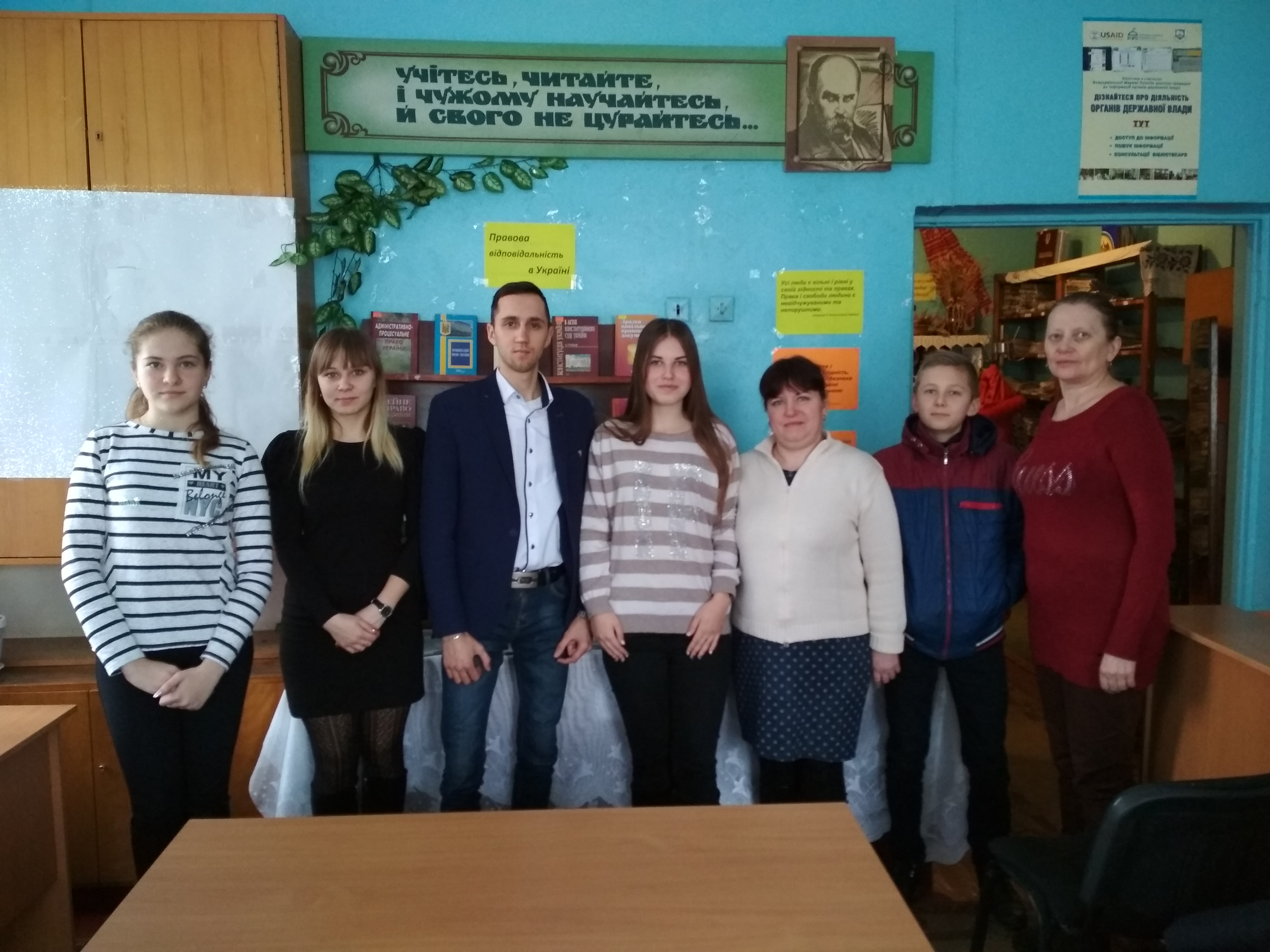 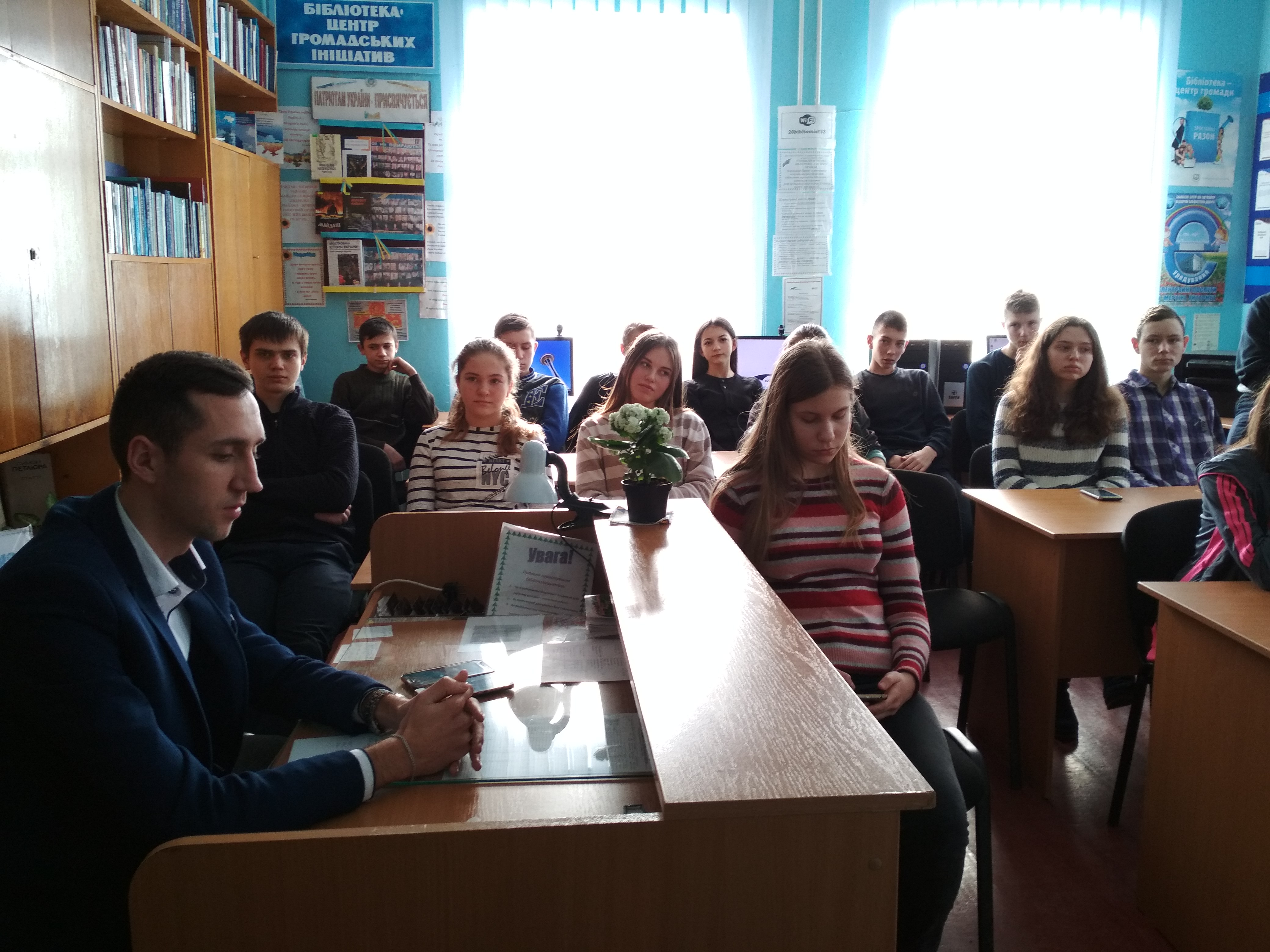 